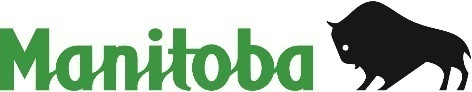 Economic Development, Investment,Trade 
and Natural ResourcesPetroleum BranchBATTERY ABANDONMENT FORMIn compliance with Section 79 of The Drilling and Production Regulation, application is hereby made for approval to abandon a battery.Battery Name & Location:	Battery Permit #:          Landowner:                          	Address:                          
Attach a detailed list of potential work hazards and safework procedures to be implemented.Attach a list of all flowlines to be suspended, abandoned or rerouted as a result of the facility abandonment.Excavation Permit Required?	Yes:		No: Contractor:	                         	 Responsible Company Rep. on site.                             Anticipated commencementDate.	                         Anticipated completion date.	                         List all non-abandoned facilities to be left on site, i.e. headers, pumps, etc.Plans for first year Rehab.Plans for long term Rehab.Please send completed form to the appropriate District Office for approval.Date                                                              		Signature                                                   For assistance in completing this form, contact the Virden Inspection Office at (204)748-4260 FOR DEPARTMENT USE ONLYExisting Equipment:NumberStorage / Disposal MethodTanksVesselsPipingPumpsBuildingsESP/LinerOtherWaste to be Generated Approximate VolumesDisposal Method Tank BottomsWaxContaminated DirtPipingOther